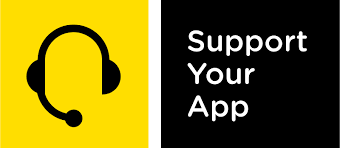 ПРЕСРЕЛІЗДля негайного розголошенняДар’я Лещенко увійшла до списку жінок-засновниць за версією Inc.У шостому щорічному списку жінок-засновниць Inc. виділив жінок-засновниць, компанії яких змінюють світ4 квітня, Київ, УкраїнаInc. сьогодні оголосила свій шостий щорічний список жінок-засновниць, вшановуючи сміливу групу з 200 жінок, чиї інновації та ідеї роблять світ кращим, до якого ввійшла українка, керуюча партнерка SupportYourApp в Україні, Дар’я Лещенко.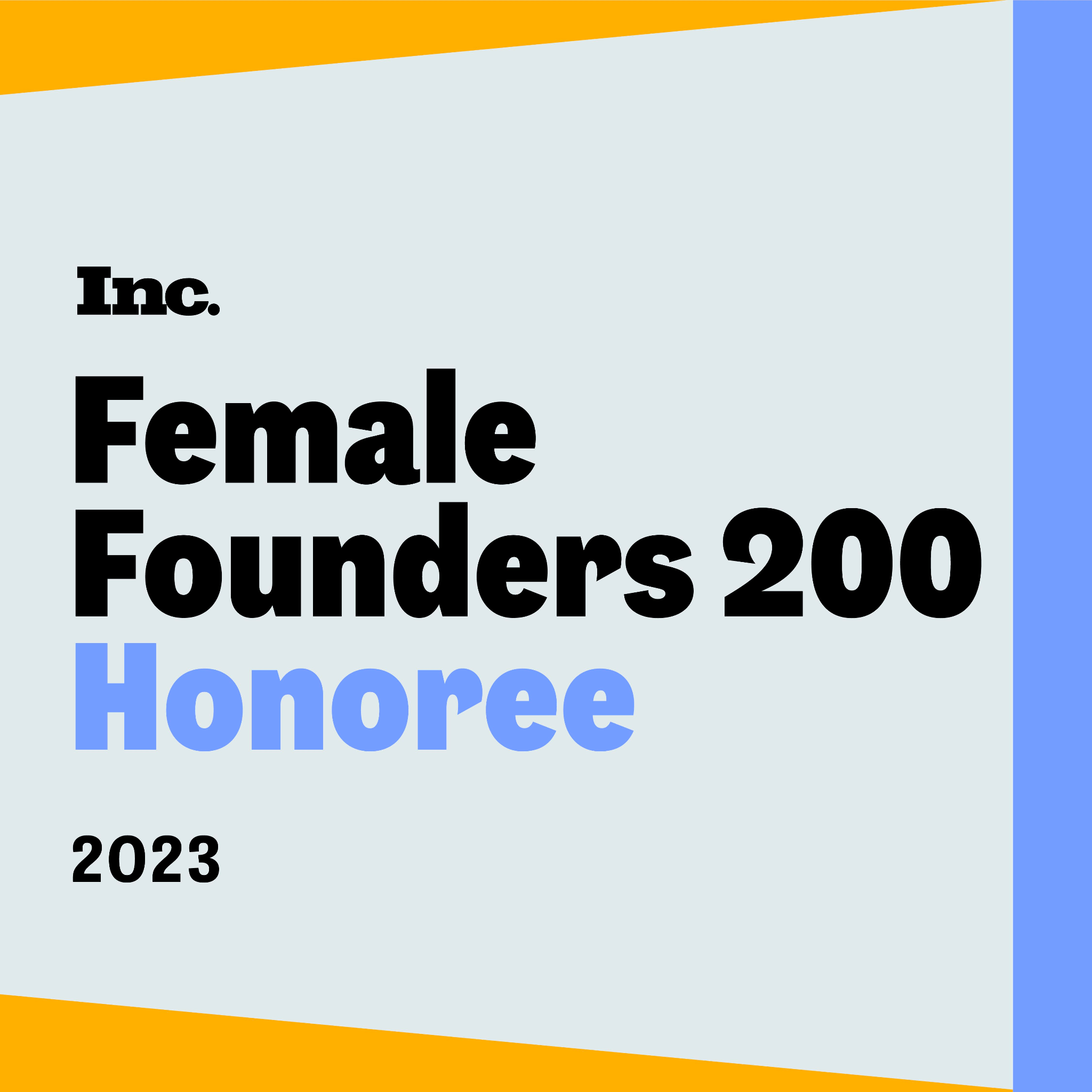 Inc. — американський журнал для підприємців та бізнес-лідерів, який щорічно складає список найуспішніших жінок-підприємиць та засновниць. Включення до списку жінок-засновниць за версією Inc. означає, що жінка була визнана впливовою у своїй галузі підприємництва, в тому числі — була засновницею та розвивала компанію. Ця відзнака демонструє вагому роль жінок у світі бізнесу та стимулює їхню діяльність у цій сфері.Дар’я почала свою кар’єру у 21 рік з посади консультанта, вже через місяць керувала всім відділом підтримки клієнтів, а за рік перетворила його в окрему компанію — SupportYourApp. У 24 роки Дар'я стала керуючою партнеркою, і під її керівництвом компанія:входить в Топ-5 найкращих постачальників послуг підтримки клієнтів у Європі;має понад 1200 людей в команді;має 7 хабів по всьому світу, у тому числі офіси в Києві та Белграді;співпрацює з понад 250 клієнтами з 34 країн.Вона також є співзасновницею двох стартапів: Label Your Data та Outstaff Your Team."Я вдячна журналу Inc. за цю честь та визнання", — каже Дар’я. "Я завжди вірила у свій бізнес та бачила великий потенціал у SupportYourApp. Мій успіх — це результат наполегливої праці та допомога досвідченої та талановитої команди. Внесення до списку жінок-засновниць версії Inc. є великою честю та важливим досягненням для мене та моєї команди."Щороку редактори Inc. переглядають тисячі заявок, у яких описані досягнення  жінок-засновниць, які кидають виклик статус-кво та працюють над вирішенням світових проблем. До списку у попередні роки увійшли Джесіка Альба, Трейсі Елліс Росс, Ріанна та Шонда Раймс.«Ці 200 жінок заснували компанії, що змінюють галузі та вирішують надскладні світові проблеми. Ми вітаємо учасниць цьогорічного списку із досягненнями та сподіваємось на їхній подальший успіх», — говорить головний редактор Inc. Скотт Омелянюк.Внесення Дар’ї до списку жінок-засновниць за версією Inc. є прикладом для молодих жінок-засновниць та підтвердженням того, що жінки можуть бути дійсно успішними у світі бізнесу. Переглянути повний список можна за посиланням: https://www.inc.com/female-foundersПро Inc.Журнал Inc. — це видання, що було засноване в 1979 році та яке стало одним з провідних джерел інформації про бізнес та підприємництво в США. В ньому можна знайти поради від досвідчених підприємців та експертів з різних галузей, а також новини про найбільші компанії та стартапи.Крім цього, журнал Inc. публікує різні річні списки, в тому числі список приватних компаній у США, що зростають найшвидше — Inc. 5000, який є важливим індикатором успіху підприємств інноваційного сектору. Він також проводить різні конференції та заходи для підприємців та бізнес-лідерів.###Про компаніюSupportYourApp — це Support-as-a-Service компанія, що надає надійну підтримку клієнтів з фокусом на ІТ-індустрію. Вона працює з широким спектром технологічних галузей, включаючи SaaS, фінтех, додатки, платформи, програмні продукти, апаратне забезпечення та інші. SupportYourApp також розробляє програмне забезпечення для потреб власних клієнтів, включаючи вдосконалену CRM-систему, конструктори чат-ботів та інструменти підвищення продуктивності на основі штучного інтелекту. Контактна інформація:Вікторія Чередник, PR Директорка, vika@supportyourapp.com 